MASS, WEIGHT, VOLUME & DENSITY REVIEWStudent Name: ________________________________________ Date: ________ Period_______The density of a substance equals its mass divided by its volume. Talia listed the density of some common materials at 20 °C.      If Talia has 10 grams of each material, which material has the greatest volume?                      9. Some properties are the same in a substance no matter the amount of the substance.                           Which of the following characteristics does not change based on the amount of the                           substance?  10.                   10. Look at the activity shown in the figure below.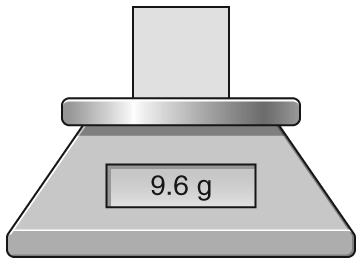           What property of matter is being measured in this activity?11.                                     11. The two beakers shown below contain pure water.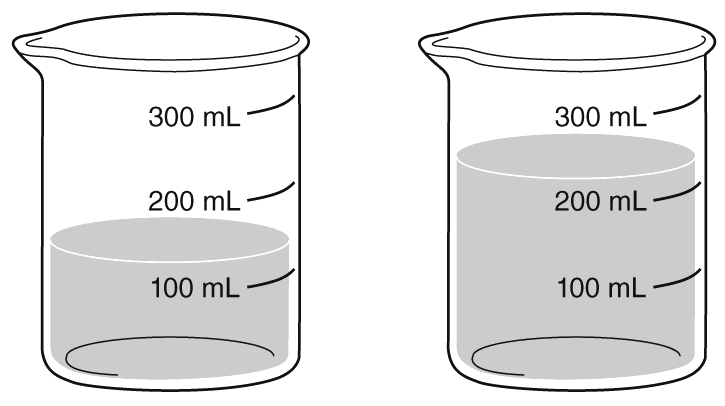     Which of these properties is the same for the water in both beakers?MaterialDensity (g/cm3)gasoline0.70mercury13.6milk1.03water0.998A.gasolinegasolineB.mercurymercuryC.milkmilk D.  water2.  A metal coin has certain properties that can be measured. Which property of a coin is different on the moon than it is on Earth?A.	densityB.	massC.	volumeD.	weight  Susie use3. Susie used a double-pan balance to measure the mass of an object by comparing it to a reference mass. She recorded the mass as 125 grams.  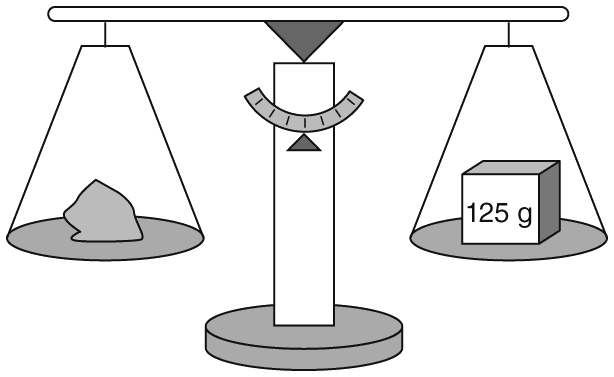 What value will Susie record for the mass of the object if she takes the same measurement on the moon, where the gravitational force is about one-sixth of Earth’s gravity?4. Julio mea 4.  Julio measured the mass of a small rock as 11.0 grams. Then he measured the volume of the rock as shown in the illustration below.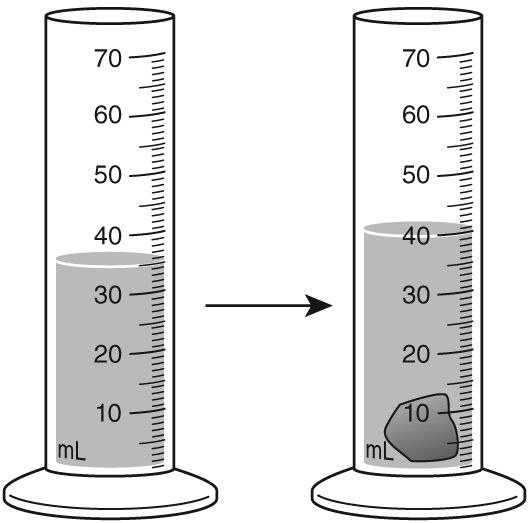 What is the density of Julio’s rock?5. The grav   5. The gravitational force on Mars is about one-third that of Earth’s gravitational force. If a space probe has a mass of 300 kg and a weight of about 660 pounds on Earth, what would be the mass and approximate weight of this probe on Mars?6. The den 6. The density of aluminum is 2.7 g/cm3.  What is the volume of a piece of aluminum if its mass is 8.1 grams?ty of 7.    A piec 7. A piece of titanium has a mass of 18 grams. Using a graduated cylinder partly filled with water, a scientist found that the titanium displaced 4 milliliters of water. What is the density of titanium?of titanium The density 8. The density of a sample of gasoline is 0.70 g/cm3. What is the mass of 1 liter of this gasoline?of a sample  D.  water2.  A metal coin has certain properties that can be measured. Which property of a coin is different on the moon than it is on Earth?A.	densityB.	massC.	volumeD.	weight  Susie use3. Susie used a double-pan balance to measure the mass of an object by comparing it to a reference mass. She recorded the mass as 125 grams.  What value will Susie record for the mass of the object if she takes the same measurement on the moon, where the gravitational force is about one-sixth of Earth’s gravity?4. Julio mea 4.  Julio measured the mass of a small rock as 11.0 grams. Then he measured the volume of the rock as shown in the illustration below.What is the density of Julio’s rock?5. The grav   5. The gravitational force on Mars is about one-third that of Earth’s gravitational force. If a space probe has a mass of 300 kg and a weight of about 660 pounds on Earth, what would be the mass and approximate weight of this probe on Mars?6. The den 6. The density of aluminum is 2.7 g/cm3.  What is the volume of a piece of aluminum if its mass is 8.1 grams?ty of 7.    A piec 7. A piece of titanium has a mass of 18 grams. Using a graduated cylinder partly filled with water, a scientist found that the titanium displaced 4 milliliters of water. What is the density of titanium?of titanium The density 8. The density of a sample of gasoline is 0.70 g/cm3. What is the mass of 1 liter of this gasoline?of a sample  D.  water2.  A metal coin has certain properties that can be measured. Which property of a coin is different on the moon than it is on Earth?A.	densityB.	massC.	volumeD.	weight  Susie use3. Susie used a double-pan balance to measure the mass of an object by comparing it to a reference mass. She recorded the mass as 125 grams.  What value will Susie record for the mass of the object if she takes the same measurement on the moon, where the gravitational force is about one-sixth of Earth’s gravity?4. Julio mea 4.  Julio measured the mass of a small rock as 11.0 grams. Then he measured the volume of the rock as shown in the illustration below.What is the density of Julio’s rock?5. The grav   5. The gravitational force on Mars is about one-third that of Earth’s gravitational force. If a space probe has a mass of 300 kg and a weight of about 660 pounds on Earth, what would be the mass and approximate weight of this probe on Mars?6. The den 6. The density of aluminum is 2.7 g/cm3.  What is the volume of a piece of aluminum if its mass is 8.1 grams?ty of 7.    A piec 7. A piece of titanium has a mass of 18 grams. Using a graduated cylinder partly filled with water, a scientist found that the titanium displaced 4 milliliters of water. What is the density of titanium?of titanium The density 8. The density of a sample of gasoline is 0.70 g/cm3. What is the mass of 1 liter of this gasoline?of a sample A.massB.volumeC.densityD.WeightA.colorB.massC.shapeD.textureA.massmassB.weightweightC.volumevolume      D. density12. Mass can be measure in units of ____________gramsNewtoncubic centimetersmillimeters13. The volume of a box is ___________A. how much it weighsB. how much space it occupieshow much matter it containshow tall it is14. Kiki attached a small, metal block to a spring scale and held the scale by the ring on top. She then recorded the weight of the block.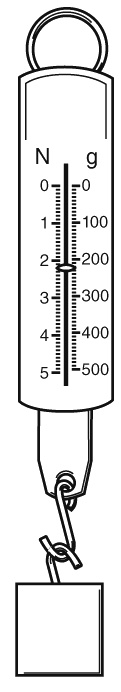 Which weight did Kiki record in her science notebook?15. Amanda dropped a rock into a graduated cylinder containing water. The water level in the cylinder increased. Which property of the rock is this experiment designed to measure?      D. density12. Mass can be measure in units of ____________gramsNewtoncubic centimetersmillimeters13. The volume of a box is ___________A. how much it weighsB. how much space it occupieshow much matter it containshow tall it is14. Kiki attached a small, metal block to a spring scale and held the scale by the ring on top. She then recorded the weight of the block.Which weight did Kiki record in her science notebook?15. Amanda dropped a rock into a graduated cylinder containing water. The water level in the cylinder increased. Which property of the rock is this experiment designed to measure?      D. density12. Mass can be measure in units of ____________gramsNewtoncubic centimetersmillimeters13. The volume of a box is ___________A. how much it weighsB. how much space it occupieshow much matter it containshow tall it is14. Kiki attached a small, metal block to a spring scale and held the scale by the ring on top. She then recorded the weight of the block.Which weight did Kiki record in her science notebook?15. Amanda dropped a rock into a graduated cylinder containing water. The water level in the cylinder increased. Which property of the rock is this experiment designed to measure?